FORMATIONS CBRN POUR URGENTISTES 2024Le temps court et la menace est réelle ...Êtes-vous vraiment prêts ?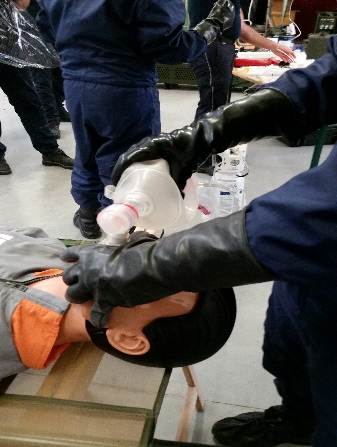 Objectif : Permettre aux personnels des services d’urgence de continuer leur mission en milieu contaminé en cas d’attaque terroriste ou d’accident majeur CBRN ou industriel (nucléaire, usine Seveso, etc.…)(Moyens de première prise en charge tant en hospitalier et préhospitalier conformément à la législation Belge sur les plans d’urgence Hospitalier (AR 20.01.2017))« Sauver les primo intervenants pour sauver l'hôpital »3 niveaux : (Les notions du Niv 1 (e-learning) sont également données au Niv 2) Niv2 : information sur les notions de base sur la menace, la protection, la décontamination et les procédures d’habillage et déshabillage en situation CBRNENiv3 : perfectionnement : reconnaître, détecter, se protéger et décontaminer les victimes CBRN + les contre-mesures médicales et les premiers secours en milieu CBRN. Scénarios pratiques (Attention ! Niv 2 = prérequis au Niv 3)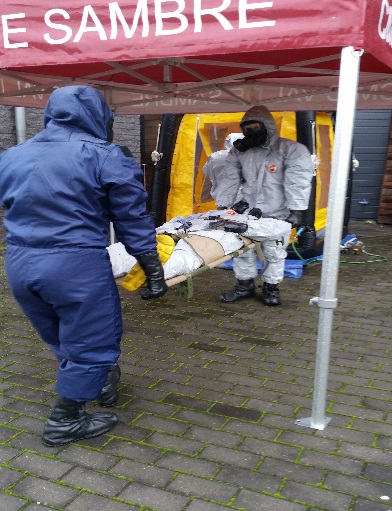 Planning : Niv 2 : 22/01 – 19/02 – 22/04 – 27/05 – 23/09 – 14/10/2024Niv 3 : 18-19-20 mars – 10-11-12 juin – 25-26-27 novembre 2024Bulletins d’ inscription : https://www.ici-belgium.be/events/(Attention, vu la demande, les inscriptions sont prises en compte suivant la règle premier arrivé, premier inscrit)